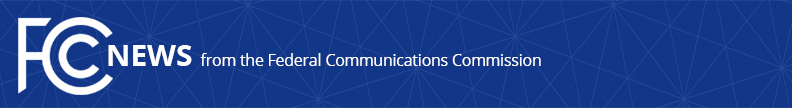 Media Contact: Thomas Sullivan, (202) 418-0437Thomas.Sullivan@fcc.govFor Immediate ReleaseFCC RELEASES 2013 INTERNATIONAL TRAFFIC DATAWASHINGTON, July 16, 2015 – The Federal Communications Commission (FCC) today released an annual report entitled 2013 International Telecommunications Data regarding international telephone, private line, and miscellaneous services between the United States and other countries.  Highlights  The average per-minute rate for international calling charged by facilities-based U.S. common carriers rose 8% from $0.049 per minute in 2012 to $0.053 per minute in 2013.  From 2000 to 2013, the per-minute rate decreased 89%, from $0.47 per minute to $0.053 per minute.     International “U.S.-billed” traffic - primarily traffic originating in the United States - decreased 5.5%, from 77.9 billion minutes in 2012 to 73.6 billion minutes in 2013.Calls to five countries account for 64% of outgoing international U.S.-billed minutes.  The five most heavily used routes in 2013 were U.S.-Mexico (22.6%), U.S.-India (22.2%), U.S.-Canada (13.5%), U.S.-Colombia (3.0%), and U.S.-United Kingdom (2.7%).U.S.-billed revenues for international telephone, private line, and other miscellaneous services (e.g., frame relay/ATM, switched Ethernet, TDM/TDMA, and virtual private network) increased collectively 2.4%, from $4.2 billion in 2012 to $4.3 billion in 2013. U.S.-International Services Billed Revenues(Shown in Thousands of Dollars)U.S. carriers’ net settlement payments (amounts they pay to terminate traffic overseas, less settlement amounts received from foreign carriers) decreased 1.4%.  Retained international revenues (revenues after settlement payments are made) increased 6.7% from 2012 to 2013.Total U.S.-Billed Revenues,Net Settlement Payments, andRetained Revenues (Shown in Thousands of Dollars)Pure resale traffic, not included above, decreased 10%, from 90.4 billion minutes in 2012 to 81.4 billion minutes in 2013.  Billed revenues for resale services decreased 9.6%, from $5.2 billion in 2012 to $4.7 billion in 2013.  The total number of carriers reporting resale services increased 4.6%, from 1,351 in 2012 to 1,413 in 2013.Interconnected VoIP services are not currently included in carriers’ FCC Part 43 data submissions for 2013 and are not reflected in this report.  The report is available [file name: CREPOR13.ZIP or CREPOR13.PDF] on the International Bureau’s home page at http://www.fcc.gov/international-bureau.  The report is also available for reference in the FCC Reference Information Center, Courtyard Level, 445 12th Street, SW, Washington, D.C.###
International Bureau
 Linda Blake, SAND Division: (202) 418-0945TTY: (888) 835-5322Email: linda.blake@fcc.govwww.fcc.gov This is an unofficial announcement of Commission action.  Release of the full text of a Commission order constitutes official action.  See MCI v. FCC, 515 F.2d 385 (D.C. Cir. 1974).20122013Percent ChangeTelephone    $3,795,936  $3,873,549         2.0%Private Line     412,784    439,241         6.4%Other Miscellaneous        9,723        5,077      -47.8%Total Billed Revenues     $4,218,443  $4,317,867         2.4%20122013Percent ChangeTotal Billed Revenues$4,218,443    $4,317,867            2.4%Net Settlement  2,258,515      2,226,654  -1.4%Retained Revenues$1,959,928    $2,091,213   6.7%